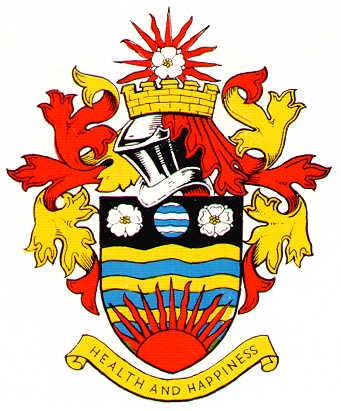 HORNSEA TOWN COUNCILMINUTES OF THE PROCEEDINGS OF A MEETING OF THE HORNSEA TOWN COUNCIL PERSONNEL COMMITTEEHELD ON MONDAY 15TH AUGUST 2022Present:  Councillors:	 L Embleton, C Morgan Muir and J GreensmithIn attendance J Richardson Town ClerkApologies for absenceApologies for absence were received from Cllr A RobinsonDue to the following items involving discussions directly related to individual staff members and others it was RESOLVED that they be taken IN CAMERADetached/Youth Outreach WorkA letter from AM and LM having been circulated it was RESOLVED that:-A letter of thanks be sent to AM and LMThe clerk contact DL (ERYC) for advice/help/guidance on recruitment and training etcAn advert for a Detached Youth Work Team be publicisedThe interview process be started with the existing applicantTraining - Youth Workers	The Town Clerk informed members that “Child Exploitation” training would be 	undertaken and that AM had confirmed that “PREVENT” training was included in the 	level 3 Safeguarding training course recently completed by AM and AI – 	RESOLVED notedSigned Chairman  …………………………………………………………………